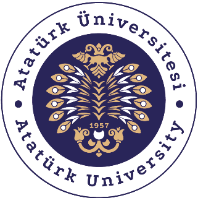 T.C.ATATÜRK ÜNİVERSİTESİTOPLUMSAL DUYARLILIK PROJELERİ UYGULAMA VE ARAŞTIRMA MERKEZİ SONUÇ RAPORUPROJE ADI: NE YEDİĞİMİZİ BİLELİM ÇOCUKLAR                                                                    GRUP ÜYELERİ                                                                BEYZA TORUNOĞLU                                                                 BERANUR GÖĞEBAKAN                                                                 NAZLICAN OKAN                                                                 OSMAN FİDAN                                                                 CAN EMİRHAN ERDOĞMUŞ   GİRİŞ Önceliğimiz olan çocuklarımız her geçen gün farklı şeyleri alışkanlık haline getiriyorlar ve bu alışkanlıkları bazen iyi bazen de kötü olabiliyor, çocukların gelişiminde büyük rol oynayan yeme alışkanlıkları yeni çıkan şeylerle birlikte değişiyor. Yeni çıkan fast food yiyecekler çocukların sağlığı açısından etkili oluyor. Çocukları cezbeden yiyecek ambalajları algıyı değiştirip çocuğu zararlı olana çekiyor, bizler de bunun için meyvelerin ve sebzelerine önemini vurgulamak istedik elimizden geldiğince minik çocuklar ile buluşup meyveleri ve sebzeleri anlattık. ETKİNLİK ARAŞTIRMANIN YAPILDIĞI YER VE ZAMAN: Erzurum Şehit Üsteğmen İsmail Aksu İlkokulu, 26 Nisan 2023 KULLANILAN VE DAĞITIMI YAPILAN MALZEMELER: Tavşan ve Batman kostümü. Meyve ve Sebze oyuncağı, meyveler, balonlar.SONUÇYaptığımız etkinlikte çocuklarla eğlenceli dolu dolu bir gün geçirdik, açtığımız şarkılar ve sunumlar çocukların ilgisini çekti ve algıları değişti, meyveler sebzeler ve zararlı gıdalar ile ilgili sorduğumuz sorulara gayet güzel bir şekilde cevap verdiler. Yaptığımız etkinlik sonunda evde yemeleri ve alışkanlık kazanmaları için 3’ er adet meyve ve oynamaları için sebze meyve oyuncağı. PROJE UYGULAMASINA AİT GÖRSELLER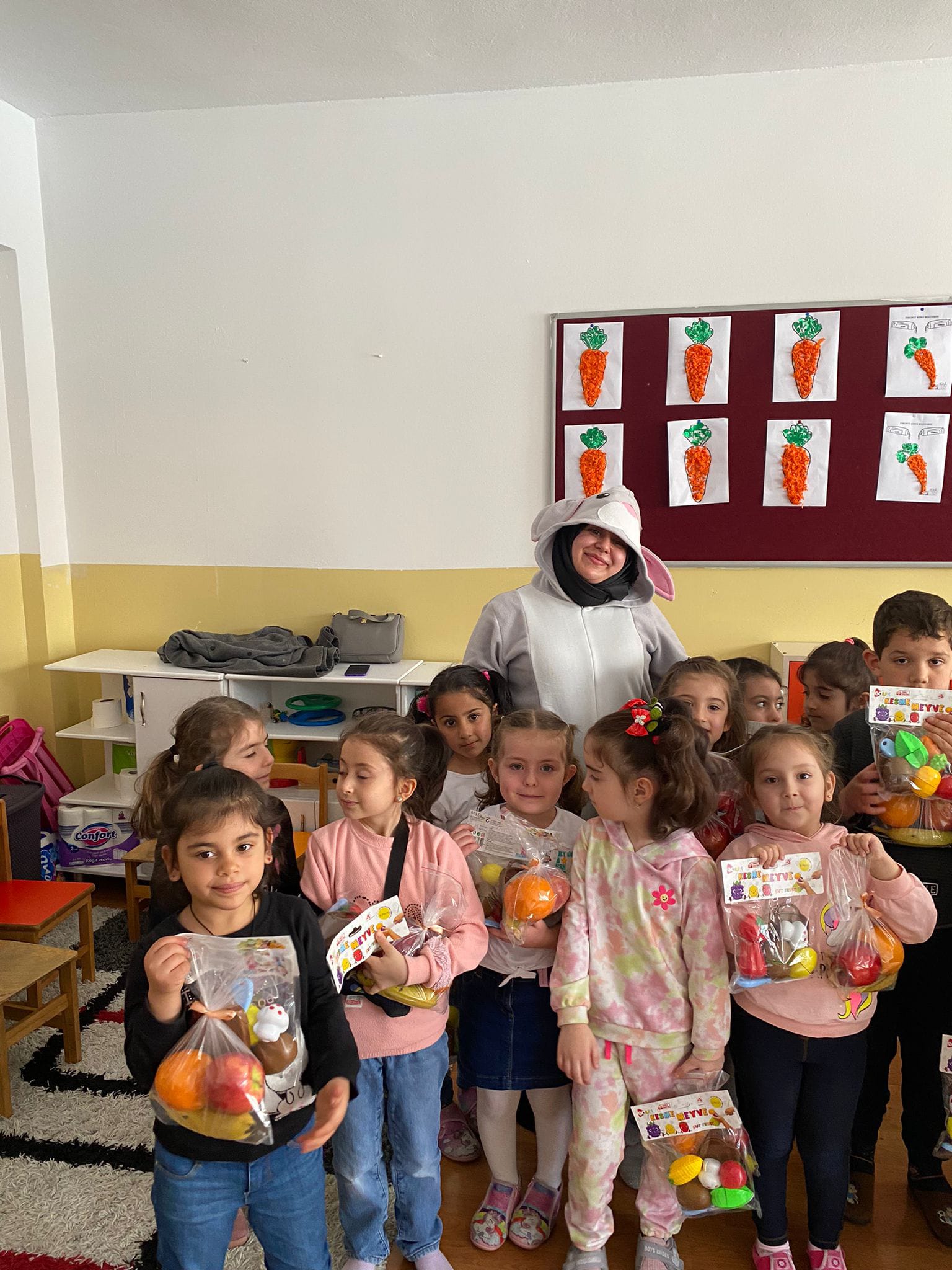 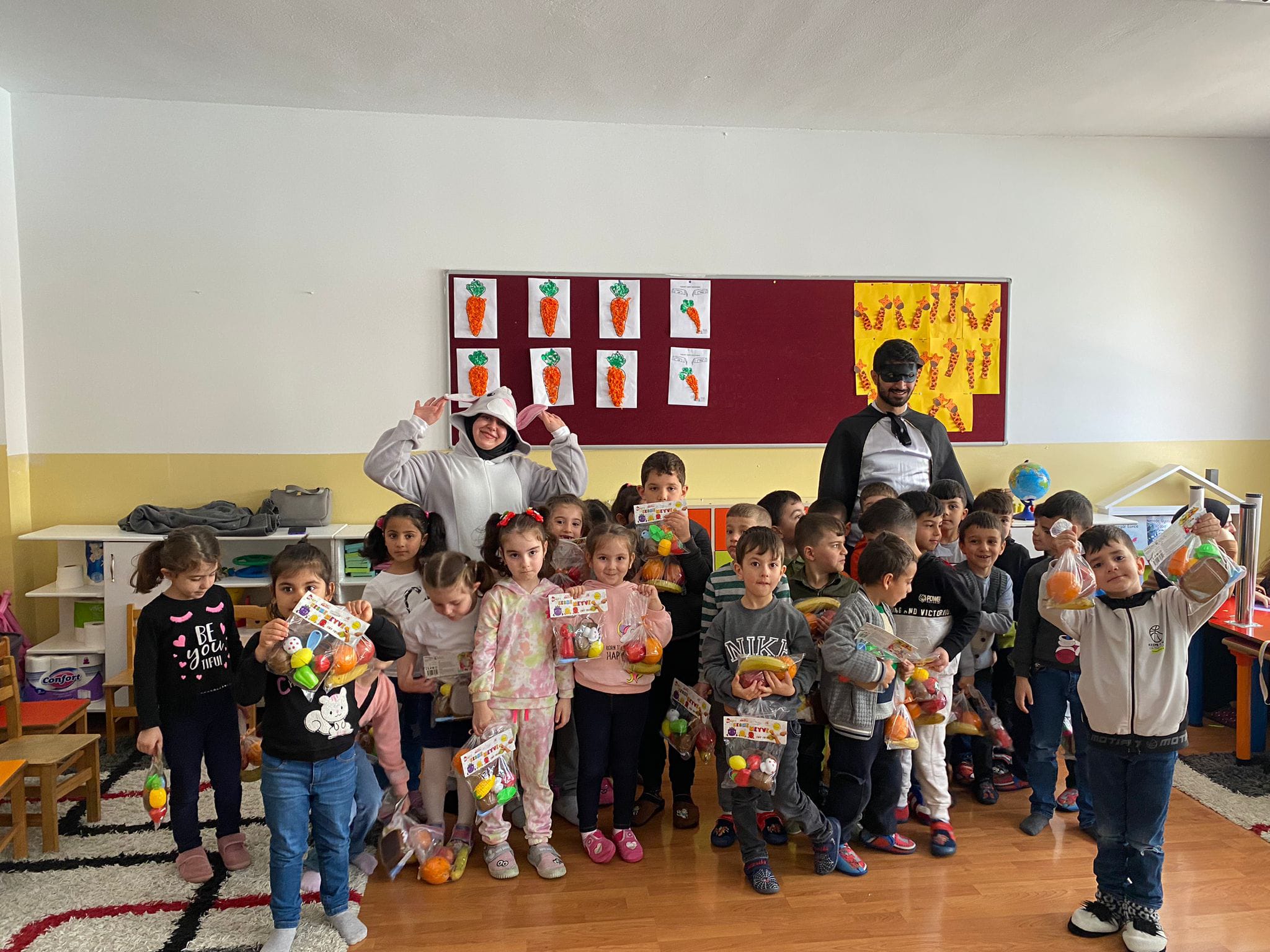 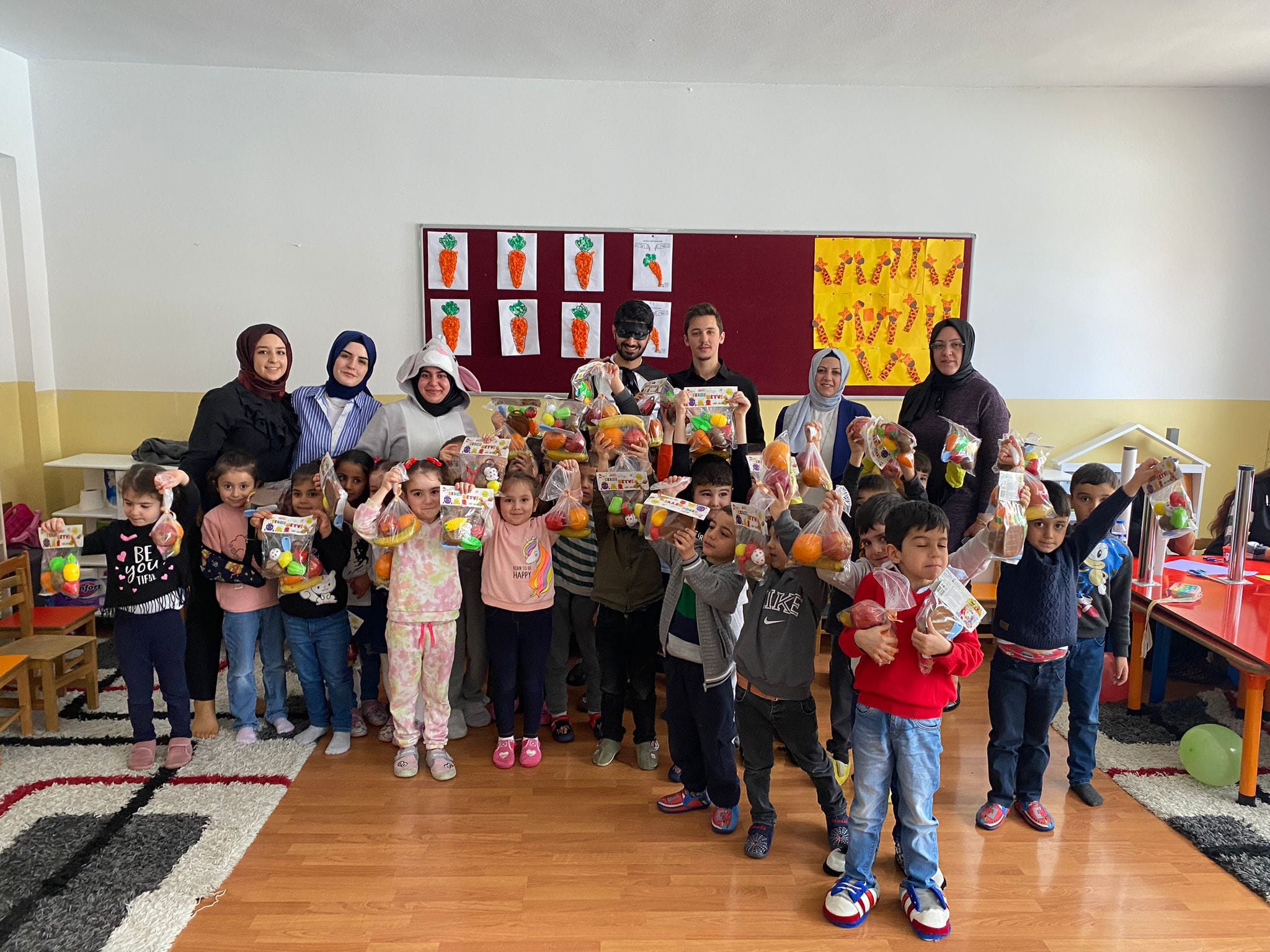 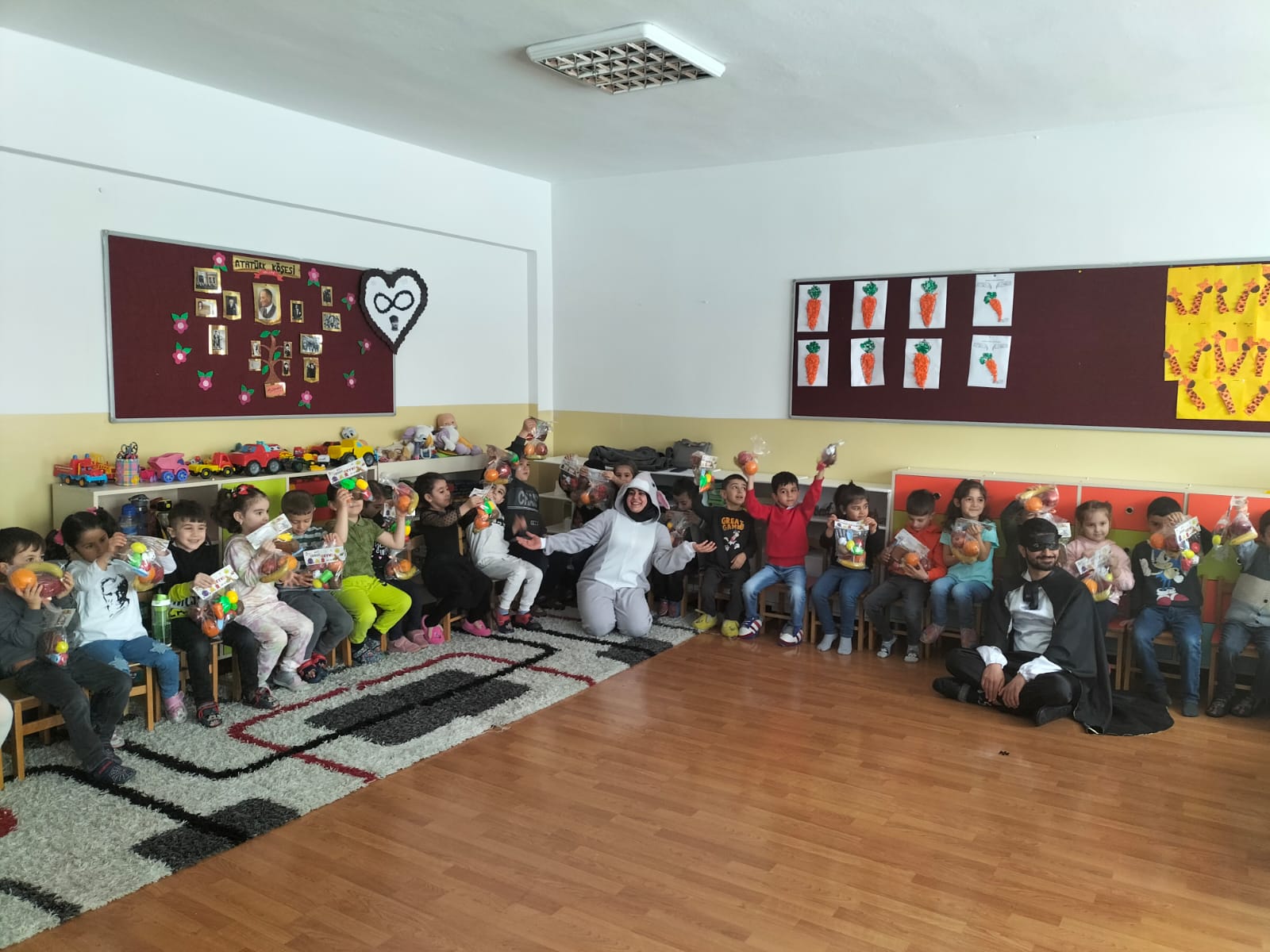 